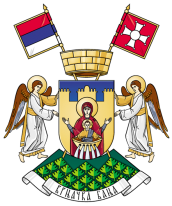 Република СрбијаОПШТИНА ВРЊАЧКА БАЊА   СКУПШТИНА ОПШТИНЕ            Број: 06-69/18         Датум: 29.10.2018.године	На основу члана 38. став 1. Статута општине Врњачка Бања (''Службени лист општине Врњачка Бања'', бр. 23/16 – пречишћен текст) и члана 72. став 2. Пословника Скупштине општине Врњачка Бања (''Службени лист општине Врњачка Бања'', бр. 23/16 – пречишћен текст и 7/17-Аутентично тумачење),  С А З И В А М19. седницу Скупштине општине Врњачка Бања Седница ће се одржати дана 2.11.2018. године (п е т а к), са почетком у 10 сати у скупштинској сали општине Врњачка Бања.На основу члана 70. став 1. и став 3. Пословника Скупштине општине Врњачка Бања, у прилогу Вам достављам:		- предлог дневног реда за 19. седницу Скупштине,	На основу члана 80. Пословника Скупштине општине Врњачка Бања, на седницу су позвани:	-     одборници Скупштине општине,Председник општине, Бобан Ђуровић,заменик Председника општине, Иван Џатић,чланови Општинског већа, секретар Скупштине општине,  Саша Радисављевић,начелник Општинске управе, Славиша Пауновић,Општински правобранилац, Славица Станковић, помоћници Председника општине,руководилац Одсека за послове органа општине, Јасмина Трифуновићизвестиоци по појединим тачкама дневног реда,средства јавног информисања	Сходно члану 113. став 2. Пословника Скупштине општине у обавези сте да председника Скупштине обавестите о евентуалној спречености да присуствујете овој седници, на тел.612-620, 069/882-77-65 или нa e-mail: predsednik.so@vrnjackabanja.gov.rsС поштовањем,ПРЕДСЕДНИКСКУПШТИНЕ ОПШТИНЕ							      		   Иван РадовићНа основу члана 84. став 1. Пословника  Скупштине општине Врњачка Бања (''Службени лист општине Врњачка Бања'', бр. 23/16 – пречишћен текст и 7/17-Аутентично тумачење), на предлог овлашћених предлагача, достављам Вам следећи предлогД Н Е В Н О Г       Р Е Д А1. Извештај о остварењу прихода и извршењу расхода буџета општине Врњачка Бања у периоду од 01.01.2018.-28.09.2018.године2.- Информација о променама назива улица у насељеним местима на терторији општине Врњачка Бања, са предлозима за измене предлога одлука- Одлука о одређивању назива улица и засеока у насељеном месту Врњачка Бања-Одлука о одређивању назива улица и засеока у насељеном месту Гоч-Одлука о одређивању назива улица и засеока у насељеном месту Липова-Одлука о одређивању назива улица и засеока у насељеном месту Врњци-Одлука о одређивању назива улица и засеока у насељеном месту Ново Село-Одлука о одређивању назива улица и засеока у насељеном месту Подунавци-Одлука о одређивању назива улица и засеока у насељеном месту Грачац-Одлука о одређивању назива улица и засеока у насељеном месту Вранеши-Одлука о одређивању назива улица и засеока у насељеном месту Рсавци-Одлука о одређивању назива улица и засеока у насељеном месту Станишинци-Одлука о одређивању назива улица и засеока у насељеном месту Руђинци-Одлука о одређивању назива улица и засеока у насељеном месту Штулац-Одлука о одређивању назива улица и засеока у насељеном месту Вукушица-Одлука о одређивању назива улица и засеока у насељеном месту ОтроциНАПОМЕНА: предлози одлука из ове тачке су достављени одборницима за 18.седницу СО, а уз позив за ову седницу се доставља Информација о променама назива улица у насељеним местима на терторији општине Врњачка Бања, са предлозима за измене предлога одлука3 Одлука о прибављању непокретности на кп.бр. 811/20 КО Штулац  у јавну својину општине Врњачка Бања4. Одлука о отуђењу непокретности на кп.бр.1050/1 КО Врњачка Бања из јавне својине општине Врњачка Бања5. Одлука о отуђењу непокретности на кп.бр.1326/1 КО Врњачка Бања из јавне својине општине Врњачка Бања6.Одлука о приступању  изградњи помоћног објекта Трафо станице на кп.бр.248/8  КО  Врњачка Бања7.Одлука о изменама и допунама Одлуке о  усклађивању Одлуке о оснивању  Јавног предузећа за прeвoз путникa и трaнспoрт рoбe  ''Нови Аутопревоз'' Врњачка Бања8.Одлука о  путевима и улицама на територији општине Врњачка Бања9. Одлука о изменама и допунама Одлуке о јавним паркиралиштима10. Програм помоћи за обнову објекта оштећених поплавама јуна 2018.године на теритотији општине Врњачка Бања11. Одлука о стављању ван снаге Одлуке о отпочињању поступка реализације пројекта јавно приватног партнерства за замену постојећих светиљки јавне расвете штедљивим ''ЛЕД'' светиљки  у зони улица, паркова, шеталишта, на јавним површинама и спољашње декорати-вне јавне расвете јавних зграда у насељеним местима у циљу реконструкције, рацио-нализације и одржавања система јавног осветљења на територији општине Врњачка Бања12.Избор и именовањаА)- Разрешење Лидије Бербер и Данице Гочанин, дужности чланова Школског одбора Угоститељско туристичке школе, због престанка основа за именовање и-именовање чланова, испред Савета родитеља-Б) -Разрешење чланова Надзорног одбора ЈП ''Нови Аутопревоз'', због истека мандата- Именовање чланова Надзорног одбора ЈП ''Нови Аутопревоз''13. Одборничка питања и одговориПРЕДСЕДНИКСКУПШТИНЕ ОПШТИНЕ							      		   Иван Радовић